　　　　　　　　　　FAX 送 信 票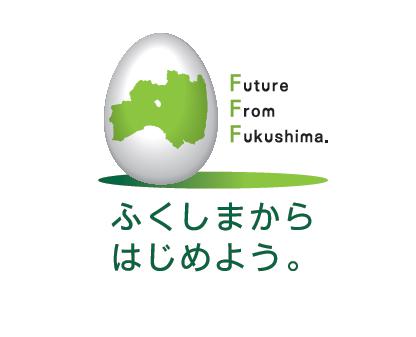 県北保健福祉事務所　医療薬事課感染症予防チ－ム　行き　　　　FAX番号　０２４－５３４－４１６２　　　11月５日開催の肝疾患講演会・肝炎患者等相談交流会に参加します。出席者名　　　☆　講師への質問（病気や生活についての注意点など）や参加者と　意見交換したい内容等があれば、ご記入ください。　出席者氏名受給者証をお持ちの方は受給者番号連絡先（電話番号）